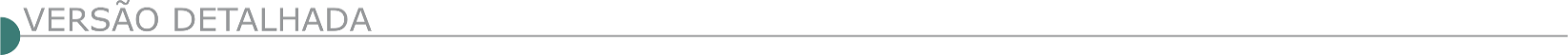 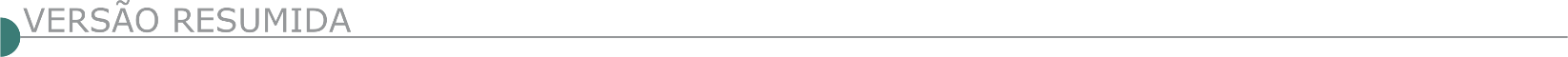 ESTADO DE MINAS GERAISCONSÓRCIO CEMIG-CEB - LICITAÇÃO LIC N.º 001-S01630Objeto: Execução de obra dereforço domaciço rochoso à jusante da laje de proteção do vertedouro da UHE Queimado. Orçamento estimado: sigiloso, conforme art. 34 da Lei n.º 13.303/16. Abertura da Sessão Pública: dia 14/06/2024, às 10h. O Edital poderá ser adquirido no Portal de Compras da CEB (http://compras.ceb.com.br).PREFEITURA MUNICIPAL DE ALFENAS - PREGÃO ELETRÔNICO Nº 27/2024Objeto: Execução indireta de reformas das escolas municipais: CEMEI Prof. José Vieira Rodrigues (Prof. Leco), E.M. Abraão Adolpho Engel, E.M. Arlindo Silveira e E.M. Fausto Monteiro. A data de abertura do certame será dia 10/06/2024 às 14h00min. Edital completo pela Internet no endereço: www.alfenas.mg.gov.br.PREFEITURA MUNICIPAL DE ALTEROSA - CONCORRÊNCIA Nº 4/2024Objeto: Contratação de empresa especializada para reforma do centro alterosense de educação integrada (CAEDI), com uma área total de reforma de 1.944 m² por empreitada global. A sessão será realizada no dia: 25 de junho de 2024 às 08h30min. Entrega dos envelopes até as: 08h00min do dia 25 de junho de 2024. Informações e obtenção do edital na sede do setor de compras e licitações, situado à Rua Dom Pedro II nº 54, centro, de segunda a sexta-feira das 08hs às 16hs, pelo SITE: https://www.alterosa.mg.gov.br/licitacao ou pelo e-mail: compras@alterosa.mg.gov.br.PREFEITURA MUNICIPAL DE AIMORÉS - CONCORRÊNCIA Nº 013/2024Objeto: Execução da obra de recapeamento asfáltico em CBUQ, nas Ruas Dr. Hugo Lopes Nally, Cel. Antônio Lobo e Pedro Nolasco, localizadas na Sede do Município de Aimorés/MG, incluindo mão de obra e materiais. Abertura: 10/06/2024 às 08h00min.. Melhores informações à Av. Raul Soares, nº 310, Centro, Aimorés/MG, telefone: (33) 3267-1932, site: www.aimores.mg.gov.br e www.licitardigital.com.br.PREFEITURA MUNICIPAL DE ARACITABA - CONCORRÊNCIA ELETRÔNICA 02/2024Objeto: Obra de construção de ponte em vigas metálicas e tabuleiro em concreto na localidade denominada “Fazenda Fortuna” no município de Aracitaba - MG. Abertura da sessão pública: 09 horas do dia 09 de junho de 2024. Informações: das 08:00 as 17:00 horas dos dias úteis, no endereço supracitado. Telefone: (32) 3337-2500. Edital: www.aracitaba.mg.gov.com.br.PREFEITURA MUNICIPAL DE BAEPENDI - CONCORRÊNCIA Nº 0004/2024Objeto: Reforma e ampliação da farmácia básica da Rede Municipal de Saúde de Baependi. Data e horário limite para cadastramento de propostas: 27/06/2024, às 08h25min. Os julgamentos das propostas de preços e habilitação ocorrerão no dia 27/06/2024, findo o prazo de protocolo das propostas, no endereço eletrônico www.licitardigital.com.br - Acesso identificado no link “licitações”, horário de Brasília-DF. Edital e informações complementares pelo telefone (35) 3343-3204; e-mail licitacoes@baependi.mg.gov.br; site: www.baependi.mg.gov.br.PREFEITURA MUNICIPAL DE BARÃO DE MONTE ALTO - RETIFICAÇÃO - CONCORRÊNCIA PRESENCIAL Nº 03/2024Objeto: Contratação de Empresa para construção de prédio para atendimento a demanda de educação infantil no Município de Barão do Monte Alto. Motivo: Alteração do Edital após impugnação. Nova data de abertura dia 13/06/2024 às 08h00min. O inteiro teor da errata está disponível na sede da Prefeitura de Barão do Monte Alto e no site: http://www.baraodomontealto.mg.gov.br. Para mais informações, telefone: (32) 3727-1308.PREFEITURA MUNICIPAL DE BUGRE - CONCORRÊNCIA PÚBLICA Nº 009/2024Objeto: Execução de obra pavimentação em blocos sextavado na localidade estrada do Livramento. A Abertura será dia 11/06/2024, as 13: h00min na Prefeitura Municipal de Bugre, a Avenida Valério Viana, nº 54, Centro – Bugre – MG.PREFEITURA MUNICIPAL DE BOCAIÚVACONCORRÊNCIA Nº 2/2024Objeto: Pavimentação e recapeamento de diversas ruas no município de Bocaiuva - MG. Sessão dia 03/07/24 ás 09:00 h. Edital disponível no site www.bocaiuva.mg.gov.br e no www.portaldecompraspublicas.com.br. CONCORRÊNCIA Nº 1/2024Objeto: Construção da escola QuilombolaMacaúba Palmito. Sessão dia 03/07/24 ás 09:00 h. Edital disponível no site www.bocaiuva.mg.gov.br e no www.portaldecompraspublicas.com.br.PREFEITURA MUNICIPAL DE CAMPINA VERDE - CONCORRÊNCIA PÚBLICA Nº 6/2024Objeto: Execução de obra de recapeamento asfáltico em concreto betuminoso usinado a quente e sarjeta nos bairros Sinhô Teixeira e Centro no município de Campina Verde. Data da Sessão: 07 de junho de 2024 às 09h00min. Local da sessão: Setor de Licitações, sito à Rua Trinta n 296, bairro Medalha Milagrosa, Campina Verde/MG. Maiores informações no setor de licitação da Prefeitura. Edital no site: www.campinaverde.mg.gov.br.PREFEITURA MUNICIPAL DE CÁSSIA - PREGÃO ELETRÔNICO 029/24Objeto: serviços de manutenção predial e reformas sob demanda, em locais de responsabilidade da Prefeitura Municipal de Cássia”, sendo recebidas as propostas até às 8h30min do dia 06 de JUNHO de 2024, e início da disputa de lances às 9h do mesmo dia, cujo critério de julgamento será o de “Maior Desconto/Porcentagem Sobre a Tabela SINAPI”, conforme Anexo I. O Edital do Pregão Eletrônico está à disposição dos interessados nos sites www.bnc.org.br e www.cassia.mg.gov.br ou na sede da Prefeitura Municipal, na sala da Seção de Licitações, das 7h às 11h e das 13h às 17h – de segunda a sexta-feira. Não haverá expediente nos finais de semana e feriados – informações sobre o edital pelo tel. (0**35) 3541-5709 / 5710 ou pelos e-mails licitacoes@cassia.mg.gov.br, cleiton.batista@cassia.mg.gov.br e vinicius.melo@cassia.mg.gov.br. Para tirar dúvidas técnicas (35) 3541-5726 (Pedro - Setor de Obras) e (35) 3541-5725 (Leonardo - Setor de Projetos) ou pelos e-mails pedro.lopes@cassia.mg.gov.br e leonardo.rossato@cassia.mg.gov.br.PREFEITURA MUNICIPAL DE CÓRREGO DANTA - CONCORRÊNCIA 001/2024Objeto: Obra de recapeamento asfáltico na Alameda Joaquim Luís Pereira e na Rua José Saturnino Pinto. Edital disponível no site www.licitanet.com.br. Abertura: 07/06/24 às 08hs (horário de Brasília/DF).PREFEITURA MUNICIPAL DE CRISÓLITA CONCORRÊNCIA ELETRÔNICA N° 06/2024Objeto: Execução das Obras de Construção de Casas Populares na Sede do Município. Data: 07/06/2024, às 08:00h (oito horas). Maiores informações poderão ser obtidas junto ao site www.crisolita.mg.gov.br, na C.P.L. à Praça José Quaresma da Costa, 08, Centro, Contato (0xx33) 98433-8995, das 07:00 hs às 13:00 hs. Aos que manifestarem seu interesse com antecedência de até 24 (vinte e quatro) horas da abertura da sessão. CONCORRÊNCIA ELETRÔNICA N° 07/2024Objeto: Contratação de Pessoa Jurídica Para Pavimentação Asfáltica de Ruas no Centro de Crisólita - MG, Neste Município. Data: 06/06/2024, às 13:00h (treze horas). Maiores informações poderão ser obtidas junto ao site www.crisolita.mg.gov.br, na C.P.L. à Praça José Quaresma da Costa, 08, Centro, Contato (0xx33) 98433-8995, das 07:00 hs às 13:00 hs. Aos que manifestarem seu interesse com antecedência de até 24 (vinte e quatro) horas da abertura da sessão. CONCORRÊNCIA ELETRÔNICA N° 08/2024Objeto: Contratação de Pessoa Jurídica Para Construção de Cabeceiras de Pontes na Zona Rural do Município de Crisólita/MG, Neste Município. Data: 06/06/2024, às 08:00h (Oito horas). Maiores informações poderão ser obtidas junto ao site www.crisolita.mg.gov.br, na C.P.L. à Praça José Quaresma da Costa, 08, Centro, Contato (0xx33) 98433-8995, das 07:00 hs às 13:00 hs. Aos que manifestarem seu interesse com antecedência de até 24 (vinte e quatro) horas da abertura da sessão.PREFEITURA MUNICIPAL DE ESPERA FELIZ - CONCORRÊNCIA ELETRÔNICA – Nº 16/2024Objeto: Pavimentação asfáltica em CBUQ das Ruas (Josias Carlos de Souza, Gomes de Barros, Vila Raquel, Geraldo Ramos, Ivani Rúbio Faria, Claudionor Tuler e Rua Wesser Lacerda de Amorim). Data 14/06/2024 às 09:30 horas. O edital completo encontra – se disponível no site: www.licitanet.com.br/.PREFEITURA MUNICIPAL DE LARANJAL - CONCORRÊNCIA PÚBLICA PRESENCIAL Nº 2/2024Objeto: Execução para a pavimentação de via urbana situada à rua Avenida Serafim Machado Naya, Centro - Laranjal/MG. Data da sessão pública: dia 11/06/2024 às 08h30min. Referência de tempo: Horário de Brasília. Local: Rua Norberto Berno, n° 85, Bairro Centro, Laranjal/MG, CEP. 36.760-000. O Edital e seus anexos poderão ser obtidos no endereço eletrônico https://laranjal.digital/transparencia/licitacoes/, ou devendo o representante da empresa solicitá-lo ao Setor de Licitações pelo telefone nº (032) 3424-1387 ou pelo e-mail licitacao@laranjal.mg.gov.br.PREFEITURA MUNICIPAL DE LAVRAS - CONCORRÊNCIA ELETRÔNICA N° 001/2024Objeto: Execução de obra da Unidade de Atenção Especializada em Saúde, Recebimento das propostas: até o dia 28/06/2024, às 13hrs. Abertura das propostas/Sessão Pública: dia 28/06/2024 às 13h15m. O Edital encontra-se na sede da Prefeitura Municipal, à Av. Dr. Sylvio Menicucci, nº 1575, Bairro Presidente Kennedy, pelo site www.lavras.mg.gov.br. Telefax: (35)3694-4021. www.portaldecompraspublicas.com.br ou no PNCP Wilson R. Ribeiro.PREFEITURA MUNICIPAL DE MANGA - CONCORRÊNCIA ELETRÔNICA Nº 002/2024Objeto: Execução de obra de pavimentação em estradas vicinais das comunidades rurais de Brejo de São Caetano, Malhadinha, Nhandutiba, Cachoeirinha e São José Das Traíras, Data da Entrega: 07 de junho de 2024, até às 08:59 horas. Data para abertura dos envelopes: 07 de junho de 2024, às 09:00 horas. O procedimento licitatório e o contrato que dele resultar obedecerão, integralmente, às normas da Lei Federal 14133 e suas alterações em vigor e ao estabelecidos neste edital. O inteiro teor deste ato convocatório e de seus anexos encontra-se à disposição dos interessados nos seguintes locais: Departamento de Compras e Licitações da Prefeitura Municipal de Manga situado a Praça Coronel Bembem, 1477 – Centro – CEP 39.460-000 - Manga (MG). Informações: E-mail: cpl. manga@yahoo.com.br, www.comprasbr.com.br. e no site www.manga.mg.gov.br.PREFEITURA MUNICIPAL DE MANHUAÇU - RERRATIFICAÇÃO - CONCORRÊNCIA ELETRONICA Nº. 03/2024Objeto: Execução por Empreitada por preço valor GLOBAL, visando Contratação de empresa especializada de Engenharia/Arquitetura para executar cr 1083181-85 - convênio nº 931537/2022, para intervenções de qualificação viária no perímetro urbano nas vias: Rua José Adolfo Assad, Rua Camilo Miguel, Rua Projetada 01, Rua Darcy Gomes, Rua José Aleixo de Almeida, Rua Nestor Vitorino e Rua Projetada 02, Rua Projetada 03 e Rua Projetada 04 – Vila Nova – Manhuaçu- MG. Sessão dia 13/06/2024 às 08h30min. Maiores informações através do e-mail licitacao@manhuacu.mg.gov.br ou através do site www.manhuacu.mg.gov.bre no sistema BLL Compras (www.bll.org.br). PREFEITURA MUNICIPAL DE MATOZINHOS - PREGÃO ELETRONICO 10/PMM/2024Objeto: Prestação de serviço de caminhão compactador, com prensa hidráulica, capacidade de no mínimo de 15m³ de resíduos sólidos – Classe II RSU residenciais e comerciais, incluindo motorista, para realização do serviço de coleta, transporte e destinação final dos resíduos sólidos na área urbana e rural no município de Matozinhos/MG, nas quantidades, qualidades e condições descritas no Termo de Referência, Anexo I deste Edital, com abertura para o dia 07/06/2024 às 09:30h. O edital já está disponível no site www.licitardigital.com.br e www.matozinhos.mg.gov.br. Prefeita Municipal. Contato (31) 2010-8513 ou (31) 2010-8512.PREFEITURA MUNICIPAL DE MONTE BELO - CONCORRÊNCIA Nº 002/2024Objeto: Execução de construção de Piscina Coberta Aquecida, visando atender à demanda da Secretaria Municipal de Saúde, com recursos oriundos das Resoluções nº 21 de abril de 2022 e nº 12 de 19 de abril de 2023. Data De Abertura: 06 de junho às 09:00:01 no Portal de Compras AMM. O Edital completo está disponível no site: www.montebelo.mg.gov.br, no portal PNCP, ou na Divisão de Compras e Licitação, situado à Av. Francisco Wenceslau dos Anjos, 453 – Centro – Monte Belo/MG. PREFEITURA MUNICIPAL DE MONTES CLAROS - ERRATA - CONCORRÊNCIA ELETRÔNICA N°. 020/2024Objeto: Contratação de Sociedade Empresária para Construção da Unidade Básica de Saúde (UBS) ALEGRIM/CANELAS do Município de Montes Claros/MG. PREFEITURA MUNICIPAL DE NOVA BELÉM - CONCORRÊNCIA ELETRÔNICA Nº 003/2024Objeto: Contratação de empresa especializada em rede de drenagem pluvial, conforme as especificações contidas nos projetos e demais documentos que integram o Edital de Licitação. O julgamento das propostas de preços e habilitação ocorrerão no dia 10/06/2024, às 09h00m, através da plataforma “LicitarDigital” pelo link: www.licitardigital.com.br. Informações no tel: (33) 9.8827-5063.PREFEITURA MUNICIPAL DE ORATÓRIOS - CONCORRENCIA ELETRONICA 003/2024Objeto: Execução de serviço de construção do portal de entrada neste município. Menor preço global. Abertura 10/06/2024, no portal de www.portaldecompraspublicas.com.br. Maiores informações pelo e-mail: licitacao@oratorios.mg.gov.br, 31 38769101.PREFEITURA MUNICIPAL DE PERDIZES - CONCORRÊNCIA ELETRONICA Nº 005/2024Objeto: Contratação de empresa especializada em Engenharia Civil para realizar a nova UBS (Unidade Básica de Saúde) Tipo I, no bairro Jardim Esperança, através da Resolução SES/MG Nº 9177/2023. A prestadora de serviços será responsável pelo fornecimento integral de materiais e mão de obra, que tem por finalidade atender a demanda necessária do município de Perdizes, de acordo com as especificações mínimas indicadas neste Termo de Referência. Data e horário do recebimento das propostas: Disponível acolhimento das propostas, 23/05/2024, data e horário das disputas: 10/06/2024 ás 09:00hs. Disponibilização do edital e informações nos endereços eletrônicos: www.gov.br/pncp; www.licitanet.com.br e www.perdizes.mg.gov.br, editais. Contato (34) 3663 1341 – Setor de Licitação.PREFEITURA MUNICIPAL DE PIEDADE DE CARATINGA - CONCORRÊNCIA N°. 001/2024Objeto: Execução de construção de muros de contenção de saia de talude no campo de futebol, Bairro São José, Sede do Município, com fornecimento de mão de obra, materiais e equipamentos necessários. ABERTURA: 13/06/2024 às 09h00min na plataforma Bolsa de Licitações e Leilões do Brasil – BLL Compras, no seguinte endereço eletrônico: www.bll.org.br. O edital encontra-se à disposição na sede da Prefeitura e no site oficial. Mais informações no (33) 3323-8000 / 8900.PREFEITURA MUNICIPAL DE CONCORRÊNCIA PÚBLICA ELETRÔNICA 010/2024Objeto: Execução de obra de recapeamento asfáltico com CBUQ e sinalização viária em logradouros localizados no bairro São José, Aritana e Morro Doce no Município de Pompéu/MG, Tipo: MENOR PREÇO”, critério de julgamento “MENOR PREÇO GLOBAL”. Data da abertura:03/07/2024 às 08:30h.Informações: Tel: (37) 3523 8508. O edital poderá ser obtido no e-mail: editaislicitacao@pompeu.mg.gov.br ou site www.pompeu.mg.gov.br.PREFEITURA MUNICIPAL DE PIUMHI – ALTERAÇÃO - CONCORRÊNCIA Nº 5/2024Objeto: Execução de pavimentação em blocos sextavados das vias: Rua Augusto de Lima, Rua João Caetano Vieira, Rua Julius Bill, Rua Francisca Alves Mourão, Travessa Rua 8, Rua Regina Soares de Barros, Rua Luiz Ventura, e ainda Rua Ana Goulart e Rua São Vicente (comunidade Penedos), no Município de Piumhi/MG, em razão de retificação na planilha de preços. A data final de acolhimento das propostas será às 08:59 horas do dia 22/08/2024 e o início da sessão de lances às 09:00 horas da mesma data, nos termos da Lei nº14.133/2021 e demais legislações aplicáveis à espécie. Informações através do site: https://licitanet.com.br, ou na sede da Prefeitura de 8:00 às 16:00 horas, pelo telefone (37)3371-9222. PREFEITURA MUNICIPAL DE PONTO DOS VOLANTES - RETIFICAÇÃO - CONCORRÊNCIA 003/2024Objeto: Execução de pavimentação nas comunidades Marinheiro e São Joanico. Considerando impugnação apresentada, informa sobre a desnecessidade da implantação de sarjetas nas áreas a serem pavimentadas, de acordo justificativa anexada ao Processo, assim como comunica correção nas unidades de medida constantes na planilha. Abertura das propostas de preços e início da sessão de disputa de preços prorrogada para o dia 07/06/2024, às 09h00min.... local: www.licitardigital.com.br.PREFEITURA MUNICIPAL DE SANTA VITÓRIA - CONCORRÊNCIA ELETRÔNICA Nº 007/2024Objeto: Execução de obras de drenagem pluvial no Entorno do Lago do Córrego Santa Vitória no município de Santa Vitória - MG. Demais informações pelo tel. (34) 3251-8557 ou (34) 3251-8500 das 08h às 11h e das 13h às 18h e-mail comissao.permanente@santavitoria.mg.gov.br. Condições de participação: poderão participar pessoas jurídicas devidamente constituídas. O Edital e seus anexos encontram-se à disposição dos interessados no site www.santavitoria.mg.gov.br (Portal da Transparência/Licitação), no Portal Nacional de Contratações Públicas (PNCP) endereço eletrônico https://www.gov.br/pncp/pt-br e/ou www.licitamaisbrasil.com.br.PREFEITURA MUNICIPAL DE SANTO ANTÔNIO DO AVENTUREIRO - CONCORRÊNCIA Nº 002/2024Objeto: Executar as obras de calçamento e drenagem pluvial da rua projetada 01 no distrito urbano de são domingos e na rua projetada 02 na sede municipal, de acordo com as especificações do Edital e seus Anexos. Serão observados os seguintes horários e datas: Recebimento das Propostas e Documentos de Habilitação: às 12h00min. do dia 11/06/2024, quando se dará início à Sessão de Julgamento na sede da prefeitura. Poderão participar da licitação pessoas jurídicas que atuam no ramo pertinente ao objeto licitado, observadas as condições constantes do edital. O Edital Completo poderá ser obtido na sede da prefeitura, em arquivo digital, mediante entrega de um pen-drive, de segunda a sexta-feira, no horário de 11h30min. às 17h30min ou pelo endereço eletrônico https://www.pmsaa.mg.gov.br/, ou ainda pelo e-mail licitacao@pmsaa.mg.gov.br. Quaisquer dúvidas contatar pelo telefone (32) 3286-1110. PREFEITURA MUNICIPAL DE SANTO ANTÔNIO DO JACINTO - CONCORRÊNCIA Nº 002/2024Objeto: Execução de calçamento em pavimento intertravado em ruas da sede deste Município de Santo Antônio do Jacinto/MG, especificamente nas seguintes vias: Rua da Medina e Rua Prefeito Aloísio Ruas, no Bairro Liberdade. Recebimento das Propostas e início da Sessão: 09h00min do dia 11/06/2024. Local: Edifício sede da Prefeitura Municipal, localizada na Praça da Comig, nº 05, Centro, Santo Antônio do Jacinto/ MG. Na sede da Prefeitura Municipal de Santo Antônio do Jacinto. Editais e anexos no site oficial do município https://www.santoantoniodojacinto.mg.gov.br/licitacoes/1.PREFEITURA MUNICIPAL DE SÃO JOÃO DAS MISSÕES - CONCORRÊNCIA ELETRÔNICA Nº 05/2024Objeto: Construção de um cercamento com tela tipo alambrado na aldeia riacho dos buritis no munícipio de São João das Missões-mg, acolhimento das propostas até as 08:59 do dia 07/06/2024. Realização da sessão às 09h00min do dia 07/06/2024 no endereço eletrônico: http://comprasbr.com.br. O edital completo e maiores informações poderão ser obtidos: e-mail: licitacoes@saojoaodasmissoes.mg.gov.br, site; www.saojoaodasmissoes.mg.gov.br.PREFEITURA MUNICIPAL DE SARDOÁ - CONCORRÊNCIA PÚBLICA Nº 3/2024Objeto: Execução de canal fluvial com blocos de concreto prémoldados de encaixe, na Rua Primeiro de Março no Município de Sardoá/MG, incluso o fornecimento de material, mão de obra e equipamentos, nas condições e especificações que se encontram detalhadas nos Memoriais Descritivos, Planilhas e Projetos. Entrega das propostas a partir do dia 24 de maio de 2024 no site www.licitardigital.com.br. Encerramento de envio de Proposta dia 07 de junho de 2024 às 08hs30min e Início da Sessão Eletrônica dia 07 de junho de 2024 às 09hs. Informações pelo E-mail: licitacao@sardoa.mg.gov.br. O edital e demais anexos estarão disponíveis gratuitamente no site do Município https://sardoa.mg.gov.br ou portal www.licitardigital.com.br. Informações e esclarecimentos protocoladas via e-mail licitacao@sardoa.mg.gov.br ou pelo portal www.licitardigital.com.br.PREFEITURA MUNICIPAL DE SIMÃO PEREIRA - CONCORRÊNCIA ELETRÔNICA 003/2024Objeto: Contratação de Empresa Especializada para Execução de Serviços de Reforma, Manutenção e Recuperação de Bem Tombado referente a antiga “Estação Ferroviária” do Bairro Cotegipe no Munícipio de Simão Pereira MG. Tipo: menor preço global. Abertura das propostas: 02 de julho de 2024. Horário: 10:00h, no site www.bll.org.br. Os interessados poderão obter maiores informações no setor de licitações da Prefeitura Municipal de Simão Pereira, com sede na Rua Duarte de Abreu, nº 90, Bairro Centro, tel: (32) 3272-0521.PREFEITURA MUNICIPAL DE TEÓFILO OTONI - PREGÃO ELETRÔNICO Nº 027/2024Objeto: Execução de obras de pavimentação em alvenaria poliédrica na Comunidade Colônia Mestre Campos - no dia 07/06/2024, com recebimento das propostas até às 08:30h. A Íntegra do edital e demais informações atinentes ao certame encontram-se à disposição dos interessados na sala da Divisão de Licitação, situada na Av. Dr. Luiz Boali Porto Salman, nº 230, Centro, nos dias úteis, no horário de 8h às 16h, ou através dos sites: www.transparencia.teofilootoni.mg.gov.br, www.licitanet.com.br ou pelo e-mail: licitacao@teofilootoni.mg.gov.br. PREFEITURA MUNICIPAL DE UBAÍCONCORRÊNCIA PÚBLICA ELETRÔNICA Nº 002/2024Objeto: Execução de pavimentação asfáltica (CBUQ) em vias públicas do Município de Ubaí/MG. Nova data de abertura: 10/06/2024 às 09:00. Edital disponível através do site: www.ubai.mg.gov.br, www.portaldecompraspublicas.com.br ou e-mail: licitaubai@gmail.com.CONCORRÊNCIA PÚBLICA ELETRÔNICA Nº 003/2024Objeto: Execução de pavimentação asfáltica (CBUQ) em vias públicas no distrito de Bentópolis de Minas no Município de Ubaí/MG. nova data de abertura: 10/06/2024 às 14:00. Edital disponível através do site: www.ubai.mg.gov.br, www.portaldecompraspublicas.com.br ou e-mail: licitaubai@gmail.com.PREFEITURA MUNICIPAL DE URUANA DE MINAS - CONCORRÊNCIA ELETRÔNICA Nº 2/2024Objeto: Prestação de serviços Reforma do Ginásio Poliesportivo Astor Ferreira. Data e horário do recebimento das propostas: até às 08: h00 do dia 07/06/2024. Data e horário do início da disputa: 09: h00min do dia 07/06/2024. Disponibilização do edital na plataforma www.bnc.org.br site http: www.uruanademinas.mg.gov.br. Informações complementares poderão ser obtidas através dos telefones: (38) 3678-9090. E- mail: licitacaomunicipaluruana@gmail.com.PREFEITURA MUNICIPAL DE VERDELÂNDIACONCORRÊNCIA ELETRÔNICA Nº 000002/2.024Objeto: Execução de reforma de praças urbanas nos bairros Barreiro, Cachoeirinha e Janaíba no município de Verdelândia-MG. O início do recebimento das propostas será a partir da publicação do edital nos sítios abaixo mencionados e encerrará no dia 12/06/2.024, às 08:20:00 (oito horas e vinte minutos). O início da sessão pública para apuração do processo será a partir das 08:30:00 (oito horas e trinta minutos) do dia 12/06/2.024, no endereço eletrônico: www.portaldecompraspublicas.com.br e será regida pelas especificações constantes do edital e seus anexos. O edital poderá ser acessado no mencionado endereço eletrônico, no site do município: www.verdelandia.mg.gov.br e ainda retirado no Departamento de Licitações e Contratos no endereço: Av. Renato Azeredo, nº. 2.001, Centro, Verdelândia-MG (prédio sede da prefeitura), de segunda à sexta feira, sendo dia útil, no horário de 07:30 às 12:30 horas.CONCORRÊNCIA ELETRÔNICA Nº. 000003/2.024Objeto: Execução de reforma de salas na comunidade de Lagoa de Pedra, no município de Verdelândia-MG. o início do recebimento das propostas será a partir da publicação do edital nos sites abaixo mencionados e encerrará no dia 11/06/2.024, às 08:20:00 (oito horas e vinte minutos). O início da sessão pública para apuração do processo será a partir das 08:30:00 (oito horas e trinta minutos) do dia 11/06/2.024, no endereço eletrônico: www.portaldecompraspublicas.com.br e será regida pelas especificações constantes do edital e seus anexos. O edital poderá ser acessado no mencionado endereço eletrônico, no site do município: www.verdelandia.mg.gov.br e ainda retirado no Departamento de Licitações e Contratos no endereço: Av. Renato Azeredo, nº. 2.001, Centro, Verdelândia-MG (prédio sede da prefeitura), de segunda à sexta feira, sendo dia útil, no horário de 07:30 às 12:30 horas.ESTADO DO RIO GRANDE DO SULDNIT - SUPERINTENDÊNCIA REGIONAL NO RIO GRANDE DO SUL - REABERTURA - PREGÃO Nº 90080/2024Objeto: Execução de Serviços de Manutenção (Conservação/Recuperação) na Rodovia BR-158/RS, do km 0,00 ao km 1,40 e do km 264,10 ao km 324,70, com vistas a execução de Plano Anual de Trabalho e Orçamento P.A.T.O, sob a coordenação da Superintendência Regional DNIT/RS. Novo Edital: 22/05/2024 das 08h00 às 12h00 e de13h00 às 17h00. Endereço: Rua Siqueira Campos, 664 Centro - PORTO ALEGRE – RS. Entrega das Propostas: a partir de 22/05/2024 às 08h00 no site www.comprasnet.gov.br. Abertura das Propostas: 07/06/2024, às 10h00 no site www.comprasnet.gov.br.- PARCEIROS INSTITUCIONAIS -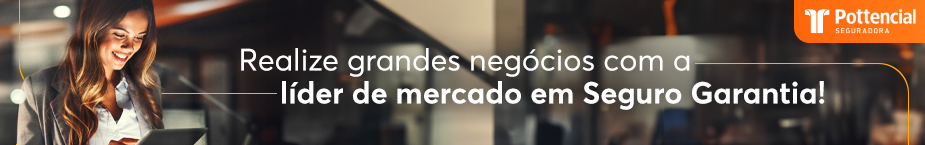 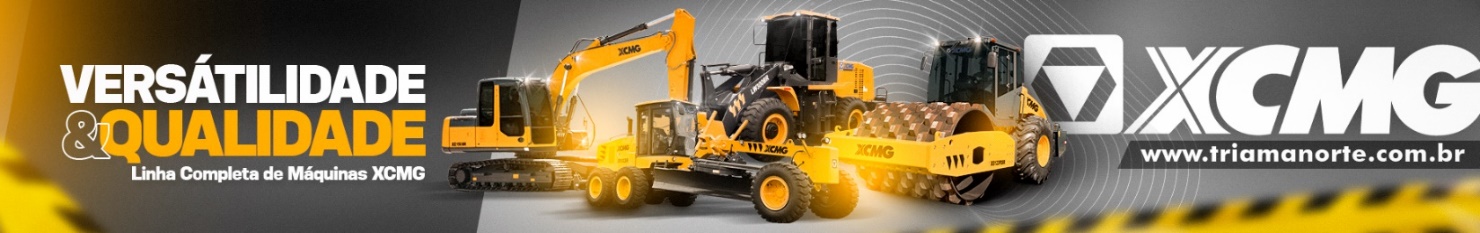 - PUBLICIDADE -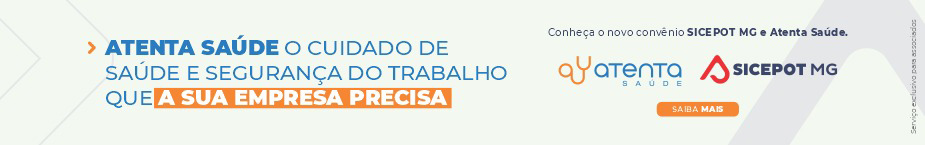 ÓRGÃO LICITANTE: SMOBI  EDITAL: CONCORRÊNCIA SMOBI Nº96017/2024Endereço: Informações: Rua dos Guataparás, 1107 – Centro, Belo Horizonte - MG, 30180-105Informações: Telefone: (31) 3277-8102 - (31) 3277-5020 - Sites: www.licitacoes.caixa.gov.br e www.pbh.gov.brEndereço: Informações: Rua dos Guataparás, 1107 – Centro, Belo Horizonte - MG, 30180-105Informações: Telefone: (31) 3277-8102 - (31) 3277-5020 - Sites: www.licitacoes.caixa.gov.br e www.pbh.gov.brOBJETO: Execução da obra da Casa da Mulher BrasileiraDATAS: Recebimento das propostas exclusivamente por meio eletrônico: até as 13:59h do dia 11/06/2024Abertura das propostas e sessão de lances: A partir das 14:00h do dia 11/06/2024VALORESVALORESValor Estimado da ObraPATRIMÔNIO LÍQUIDOR$ 16.999.615,01-CAPACIDADE TÉCNICA:  a. serviços de estrutura metálica, com no mínimo 22.538kg de quantitativo; b. serviços em estaca hélice, com no mínimo 1.038,40m de quantitativo; c. serviços de concreto armado, com no mínimo 168,20m³ de quantitativo.CAPACIDADE TÉCNICA:  a. serviços de estrutura metálica, com no mínimo 22.538kg de quantitativo; b. serviços em estaca hélice, com no mínimo 1.038,40m de quantitativo; c. serviços de concreto armado, com no mínimo 168,20m³ de quantitativo.CAPACIDADE OPERACIONAL: a. serviços de estrutura metálica, com no mínimo 22.538kg de quantitativo; b. serviços em estaca hélice, com no mínimo 1.038,40m de quantitativo; c. serviços de concreto armado, com no mínimo 168,20m³ de quantitativo.CAPACIDADE OPERACIONAL: a. serviços de estrutura metálica, com no mínimo 22.538kg de quantitativo; b. serviços em estaca hélice, com no mínimo 1.038,40m de quantitativo; c. serviços de concreto armado, com no mínimo 168,20m³ de quantitativo.ÍNDICES ECONÔMICOS: CONFORME EDITAL. ÍNDICES ECONÔMICOS: CONFORME EDITAL. OBSERVAÇÕES: o Edital e seus anexos encontram-se disponíveis para acesso dos interessados no site da PBH, no link licitações e editais (www.prefeitura.pbh.gov.br/licitações) e no Portal Nacional de Contratações Públicas – PNCP (www.pncp.gov.br)OBSERVAÇÕES: o Edital e seus anexos encontram-se disponíveis para acesso dos interessados no site da PBH, no link licitações e editais (www.prefeitura.pbh.gov.br/licitações) e no Portal Nacional de Contratações Públicas – PNCP (www.pncp.gov.br)ÓRGÃO LICITANTE: COPASA-MGEDITAL: LICITAÇÃO Nº CPLI. 1120240037Endereço: Rua Carangola, 606, térreo, bairro Santo Antônio, Belo Horizonte/MG.Informações: Telefone: (31) 3250-1618/1619. Fax: (31) 3250-1670/1317. E-mail: cpli@copasa.com.br.Endereço: Rua Carangola, 606, térreo, bairro Santo Antônio, Belo Horizonte/MG.Informações: Telefone: (31) 3250-1618/1619. Fax: (31) 3250-1670/1317. E-mail: cpli@copasa.com.br.OBJETO: execução, com fornecimento parcial de materiais, das obras e serviços de crescimento vegetativo, manutenção e melhorias operacionais, em ligações prediais e redes menores que DN 200 para os sistemas de distribuição de água, e menores que DN 400 para os sistemas de esgotamento sanitário, na área de abrangência da Gerência Regional Belo Horizonte Oeste – GRBO da COPASA MG, no município de Belo Horizonte, incluindo vilas e favelas.DATAS: 1.1 A Sessão de Recebimento dos Envelopes de nº 01 (Proposta de Preços) e nº 02 (Documentos de Habilitação) e Abertura dos Envelopes de nº 01 (Proposta de Preços), será realizada às 14:30 horas do dia 18 de junho de 2024.Prazo de execução: 20 meses.VALORESVALORESValor Estimado da ObraCapital Social Igual ou SuperiorR$ 46.765.994,08.-CAPACIDADE TÉCNICA: a) Tubulação com diâmetro igual nominal (DN) ou superior a 50(cinquenta) mm;b) Rede de esgoto ou pluvial com diâmetro nominal (DN) igual ou superior a 150(cento e cinquenta) mm; c) Ligação predial de água; d) Ligação predial de esgoto; e) Correção de vazamento de água ou construção de rede de água; f) Manutenção de rede de esgoto; g) Manutenção de ligação predial de esgoto ou manutenção de rede de esgoto; h) Construção civil ou reforma predial.CAPACIDADE TÉCNICA: a) Tubulação com diâmetro igual nominal (DN) ou superior a 50(cinquenta) mm;b) Rede de esgoto ou pluvial com diâmetro nominal (DN) igual ou superior a 150(cento e cinquenta) mm; c) Ligação predial de água; d) Ligação predial de esgoto; e) Correção de vazamento de água ou construção de rede de água; f) Manutenção de rede de esgoto; g) Manutenção de ligação predial de esgoto ou manutenção de rede de esgoto; h) Construção civil ou reforma predial.CAPACIDADE OPERACIONAL: a) Tubulação com diâmetro nominal (DN) igual ou superior a 50 (cinquenta) e com extensão igual ou superior a 2.100(dois mil e cem) m; b) Rede de esgoto ou pluvial com diâmetro nominal (DN) igual ou superior a 150 (cento e cinquenta) e com extensão igual ou superior a 900(novecentos) m; c) Ligação predial de água com quantidade igual ou superior a 1.500(um mil e quinhentas) un; d) Ligação predial de esgoto com quantidade igual ou superior a 290(duzentos e noventa) un; e) Construção civil ou reforma predial; f)Correção de vazamentos de água em rede e/ou ramal, em pista e/ou passeio, em qualquer diâmetro, com quantidade igual ou superior a 3.400(três mil e quatrocentas) un, ou rede de água com diâmetro nominal (DN) igual ou superior a 50(cinquenta) mm e com extensão igual ou superior a 6.800 (seis mil e oitocentos) m; g) Manutenção de rede de esgoto em pista e/ou passeio, com qualquer profundidade, com quantidade igual ou superior a 3.400(três mil e quatrocentos) m; h) Manutenção de ligação predial de esgoto em pista e/ou passeio,com quantidade igual ou superior a 1.500(um mil e quinhentos) m ou manutenção em rede de esgoto em pista e/ou passeio, com quantidade igual ou superior a 3.000 (três mil) m; i) Pavimento asfáltico (CBUQ e/ou PMF), com quantidade igual ou superior a 8.700(oito mil e setecentos) m²; j) Passeio cimentado, com quantidade igual ou superior a 7.000(sete mil) m².k) Limpeza ou desobstrução de redes coletoras, com a utilização de equipamento de hidrojateamento de alta pressão e/ou equipamento combinado de jato/vácuo de alta pressão, com quantidade igual ou superior a 5.400 (cinco mil e quatrocentas) horas.CAPACIDADE OPERACIONAL: a) Tubulação com diâmetro nominal (DN) igual ou superior a 50 (cinquenta) e com extensão igual ou superior a 2.100(dois mil e cem) m; b) Rede de esgoto ou pluvial com diâmetro nominal (DN) igual ou superior a 150 (cento e cinquenta) e com extensão igual ou superior a 900(novecentos) m; c) Ligação predial de água com quantidade igual ou superior a 1.500(um mil e quinhentas) un; d) Ligação predial de esgoto com quantidade igual ou superior a 290(duzentos e noventa) un; e) Construção civil ou reforma predial; f)Correção de vazamentos de água em rede e/ou ramal, em pista e/ou passeio, em qualquer diâmetro, com quantidade igual ou superior a 3.400(três mil e quatrocentas) un, ou rede de água com diâmetro nominal (DN) igual ou superior a 50(cinquenta) mm e com extensão igual ou superior a 6.800 (seis mil e oitocentos) m; g) Manutenção de rede de esgoto em pista e/ou passeio, com qualquer profundidade, com quantidade igual ou superior a 3.400(três mil e quatrocentos) m; h) Manutenção de ligação predial de esgoto em pista e/ou passeio,com quantidade igual ou superior a 1.500(um mil e quinhentos) m ou manutenção em rede de esgoto em pista e/ou passeio, com quantidade igual ou superior a 3.000 (três mil) m; i) Pavimento asfáltico (CBUQ e/ou PMF), com quantidade igual ou superior a 8.700(oito mil e setecentos) m²; j) Passeio cimentado, com quantidade igual ou superior a 7.000(sete mil) m².k) Limpeza ou desobstrução de redes coletoras, com a utilização de equipamento de hidrojateamento de alta pressão e/ou equipamento combinado de jato/vácuo de alta pressão, com quantidade igual ou superior a 5.400 (cinco mil e quatrocentas) horas.ÍNDICES ECONÔMICOS: CONFORME EDITAL. ÍNDICES ECONÔMICOS: CONFORME EDITAL. OBSERVAÇÕES: Para acesso ao sistema eletrônico, os interessados deverão credenciar-se pelo site www.copasa.com.br, obedecendo a todas as instruções nele contidas, antes da data de realização desta Licitação, definida no item 1.2 deste Edital. 1.4.2 Para o credenciamento deverá ser observado, especificamente, o item “Cadastro de Fornecedores” da página de instruções do site www.copasa.com.br. As informações complementares para credenciamento poderão ser obtidas pelos telefones: (31) 3250-1746 ou 3250-1597.OBSERVAÇÕES: Para acesso ao sistema eletrônico, os interessados deverão credenciar-se pelo site www.copasa.com.br, obedecendo a todas as instruções nele contidas, antes da data de realização desta Licitação, definida no item 1.2 deste Edital. 1.4.2 Para o credenciamento deverá ser observado, especificamente, o item “Cadastro de Fornecedores” da página de instruções do site www.copasa.com.br. As informações complementares para credenciamento poderão ser obtidas pelos telefones: (31) 3250-1746 ou 3250-1597.ÓRGÃO LICITANTE: COPASA-MGEDITAL: LICITAÇÃO Nº CPLI. 1120240047Endereço: Rua Carangola, 606, térreo, bairro Santo Antônio, Belo Horizonte/MG.Informações: Telefone: (31) 3250-1618/1619. Fax: (31) 3250-1670/1317. E-mail: cpli@copasa.com.br.Endereço: Rua Carangola, 606, térreo, bairro Santo Antônio, Belo Horizonte/MG.Informações: Telefone: (31) 3250-1618/1619. Fax: (31) 3250-1670/1317. E-mail: cpli@copasa.com.br.OBJETO: execução, com fornecimento parcial de materiais, das obras e serviços continuados de crescimento vegetativo de esgoto, manutenção de redes e ligações prediais de esgoto, melhorias operacionais e manutenção de unidades de esgoto na área de abrangência da Gerência Regional Ipatinga – GRIP, da COPASA MG.DATAS: 1.1 A Sessão de Recebimento dos Envelopes de nº 01 (Proposta de Preços) e nº 02 (Documentos de Habilitação) e Abertura dos Envelopes de nº 01 (Proposta de Preços), será realizada às 08:30 horas do dia 17 de junho de 2024.Prazo de execução: 20 meses.VALORESVALORESValor Estimado da ObraCapital Social Igual ou SuperiorR$ 21.352.334,56-CAPACIDADE TÉCNICA: a) Rede de esgoto ou pluvial com diâmetro nominal (DN) igual ou superior a 150 (cento e cinquenta); b) Ligação predial de esgoto; c) Manutenção de rede de esgoto; d) Manutenção de ligação predial de esgoto. e) Construção civil e/ou reforma em edificaçõesCAPACIDADE TÉCNICA: a) Rede de esgoto ou pluvial com diâmetro nominal (DN) igual ou superior a 150 (cento e cinquenta); b) Ligação predial de esgoto; c) Manutenção de rede de esgoto; d) Manutenção de ligação predial de esgoto. e) Construção civil e/ou reforma em edificaçõesCAPACIDADE OPERACIONAL: a) Rede de esgoto ou pluvial com diâmetro nominal (DN) igual ou superior a 150 (cento e cinquenta) e com extensão igual ou superior a 4.400 (quatro mil e quatrocentos) m; b) Rede de esgoto ou pluvial em PVC e ferro fundido, com diâmetro nominal (DN) igual ou superior a 200(duzentos) mm e com extensão igual ou superior a 800 (oitocentos) m; c) Ligação predial de esgoto com quantidade igual ou superior a 300 (trezentas) un; d) Construção civil e/ou reforma em edificações; e) Manutenção de rede de esgoto em pista e/ou passeio, com qualquer profundidade, com quantidade igual ou superior a 1.800 (um mil e oitocentos) m; f) Manutenção de ligação predial de esgoto em pista e/ou passeio, com quantidade igual ou superior a 2.800 (dois mil e oitocentos) m ou manutenção de rede de esgoto em pista e/ou passeio, com quantidade igual ou superior a 5.600 (cinco mil e seiscentos) m; g) Pavimento asfáltico (CBUQ e/ou PMF), com quantidade igual ou superior a 3.400 (três mil e quatrocentos) m²;CAPACIDADE OPERACIONAL: a) Rede de esgoto ou pluvial com diâmetro nominal (DN) igual ou superior a 150 (cento e cinquenta) e com extensão igual ou superior a 4.400 (quatro mil e quatrocentos) m; b) Rede de esgoto ou pluvial em PVC e ferro fundido, com diâmetro nominal (DN) igual ou superior a 200(duzentos) mm e com extensão igual ou superior a 800 (oitocentos) m; c) Ligação predial de esgoto com quantidade igual ou superior a 300 (trezentas) un; d) Construção civil e/ou reforma em edificações; e) Manutenção de rede de esgoto em pista e/ou passeio, com qualquer profundidade, com quantidade igual ou superior a 1.800 (um mil e oitocentos) m; f) Manutenção de ligação predial de esgoto em pista e/ou passeio, com quantidade igual ou superior a 2.800 (dois mil e oitocentos) m ou manutenção de rede de esgoto em pista e/ou passeio, com quantidade igual ou superior a 5.600 (cinco mil e seiscentos) m; g) Pavimento asfáltico (CBUQ e/ou PMF), com quantidade igual ou superior a 3.400 (três mil e quatrocentos) m²;ÍNDICES ECONÔMICOS: CONFORME EDITAL. ÍNDICES ECONÔMICOS: CONFORME EDITAL. OBSERVAÇÕES: Para acesso ao sistema eletrônico, os interessados deverão credenciar-se pelo site www.copasa.com.br, obedecendo a todas as instruções nele contidas, antes da data de realização desta Licitação, definida no item 1.2 deste Edital. 1.4.2 Para o credenciamento deverá ser observado, especificamente, o item “Cadastro de Fornecedores” da página de instruções do site www.copasa.com.br. As informações complementares para credenciamento poderão ser obtidas pelos telefones: (31) 3250-1746 ou 3250-1597.OBSERVAÇÕES: Para acesso ao sistema eletrônico, os interessados deverão credenciar-se pelo site www.copasa.com.br, obedecendo a todas as instruções nele contidas, antes da data de realização desta Licitação, definida no item 1.2 deste Edital. 1.4.2 Para o credenciamento deverá ser observado, especificamente, o item “Cadastro de Fornecedores” da página de instruções do site www.copasa.com.br. As informações complementares para credenciamento poderão ser obtidas pelos telefones: (31) 3250-1746 ou 3250-1597.ÓRGÃO LICITANTE: COPASA-MGEDITAL: LICITAÇÃO Nº CPLI. 1120240049Endereço: Rua Carangola, 606, térreo, bairro Santo Antônio, Belo Horizonte/MG.Informações: Telefone: (31) 3250-1618/1619. Fax: (31) 3250-1670/1317. E-mail: Endereço: Rua Carangola, 606, térreo, bairro Santo Antônio, Belo Horizonte/MG.Informações: Telefone: (31) 3250-1618/1619. Fax: (31) 3250-1670/1317. E-mail: OBJETO: execução, com fornecimento parcial de materiais, das obras e serviços de crescimento vegetativo de esgoto, manutenção em redes e ligaçõesPrediais de esgoto, melhorias operacionais e recomposição de pavimentos na área de abrangência da Gerência Regional Montes Claros – GRMC, e demais localidades que vierem a fazer parte da área de abrangência da Gerência Regional Montes Claros – GRMC, da COPASA MG.DATAS: 1.1 A Sessão de Recebimento dos Envelopes de nº 01 (Proposta de Preços) e nº 02 (Documentos de Habilitação) e Abertura dos Envelopes de nº 01 (Proposta de Preços), será realizada às 14:30 horas do dia 17 de junho de 2024.Prazo de execução: 20 meses.VALORESVALORESValor Estimado da ObraCapital Social Igual ou SuperiorR$ 34.023.725,61-CAPACIDADE TÉCNICA: a) Rede de esgoto ou pluvial com diâmetro nominal (DN) igual ou superior a 150(cento e cinquenta); b) Ligação predial de esgoto; c) Manutenção de rede de esgoto; d) Manutenção de ligação predial de esgoto.CAPACIDADE TÉCNICA: a) Rede de esgoto ou pluvial com diâmetro nominal (DN) igual ou superior a 150(cento e cinquenta); b) Ligação predial de esgoto; c) Manutenção de rede de esgoto; d) Manutenção de ligação predial de esgoto.CAPACIDADE OPERACIONAL: a) Rede de esgoto ou pluvial com diâmetro nominal (DN) igual ou superior a 150 (cento e cinquenta) e com extensão igual ou superior a 6.600(seis mil e seiscentos) m; b) Rede de esgoto ou pluvial em PVC e ferro fundido, com diâmetro nominal (DN) igual ou superior a 200(duzentos) e com extensãoigual ou superior a 200 (duzentos) m; c) Ligação predial de esgoto com quantidade igual ou superior a 1.700(um mil e setecentos) un; d) Manutenção de rede de esgoto em pista e/ou passeio, com qualquer profundidade, com quantidade igual ou superior a 4.400(quatro mil e quatrocentos) m; e) Manutenção de ligação predial de esgoto em pista e/ou passeio, com quantidade igual ou superior a 2.000(dois mil) m ou manutenção de rede de esgoto em pista e/ou passeio, com qualquer profundidade, com quantidade igual ou superior a 4.000 (quatro mil); f) Pavimento asfáltico (CBUQ e/ou PMF), com quantidade igual ou superior a 18.300(dezoito mil e trezentos) m²; g) Limpeza ou desobstrução de redes coletoras, com a utilização de equipamento de hidrojateamento de alta pressão e/ou equipamento combinado de jato/vácuo de alta pressão, com quantidade igual ou superior a 2.900 (duas mil e novecentas) horas;CAPACIDADE OPERACIONAL: a) Rede de esgoto ou pluvial com diâmetro nominal (DN) igual ou superior a 150 (cento e cinquenta) e com extensão igual ou superior a 6.600(seis mil e seiscentos) m; b) Rede de esgoto ou pluvial em PVC e ferro fundido, com diâmetro nominal (DN) igual ou superior a 200(duzentos) e com extensãoigual ou superior a 200 (duzentos) m; c) Ligação predial de esgoto com quantidade igual ou superior a 1.700(um mil e setecentos) un; d) Manutenção de rede de esgoto em pista e/ou passeio, com qualquer profundidade, com quantidade igual ou superior a 4.400(quatro mil e quatrocentos) m; e) Manutenção de ligação predial de esgoto em pista e/ou passeio, com quantidade igual ou superior a 2.000(dois mil) m ou manutenção de rede de esgoto em pista e/ou passeio, com qualquer profundidade, com quantidade igual ou superior a 4.000 (quatro mil); f) Pavimento asfáltico (CBUQ e/ou PMF), com quantidade igual ou superior a 18.300(dezoito mil e trezentos) m²; g) Limpeza ou desobstrução de redes coletoras, com a utilização de equipamento de hidrojateamento de alta pressão e/ou equipamento combinado de jato/vácuo de alta pressão, com quantidade igual ou superior a 2.900 (duas mil e novecentas) horas;ÍNDICES ECONÔMICOS: CONFORME EDITAL. ÍNDICES ECONÔMICOS: CONFORME EDITAL. OBSERVAÇÕES: Para acesso ao sistema eletrônico, os interessados deverão credenciar-se pelo site www.copasa.com.br, obedecendo a todas as instruções nele contidas, antes da data de realização desta Licitação, definida no item 1.2 deste Edital. 1.4.2 Para o credenciamento deverá ser observado, especificamente, o item “Cadastro de Fornecedores” da página de instruções do site www.copasa.com.br. As informações complementares para credenciamento poderão ser obtidas pelos telefones: (31) 3250-1746 ou 3250-1597.OBSERVAÇÕES: Para acesso ao sistema eletrônico, os interessados deverão credenciar-se pelo site www.copasa.com.br, obedecendo a todas as instruções nele contidas, antes da data de realização desta Licitação, definida no item 1.2 deste Edital. 1.4.2 Para o credenciamento deverá ser observado, especificamente, o item “Cadastro de Fornecedores” da página de instruções do site www.copasa.com.br. As informações complementares para credenciamento poderão ser obtidas pelos telefones: (31) 3250-1746 ou 3250-1597.